ГОСУДАРСТВЕННОЕ АВТОНОМНОЕ УЧРЕЖДЕНИЕ
ЯРОСЛАВСКОЙ ОБЛАСТИ 
«ИНФОРМАЦИОННОЕ АГЕНТСТВО «ВЕРХНЯЯ ВОЛГА»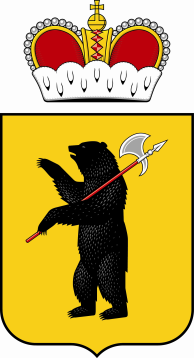 150000, г. Ярославль, ул. Максимова, д.17/27. E-mail: zakazchik@vvolga-yar.ru Тел./факс (4852) 30-57-39от «31» марта 2016г. Заинтересованным лицамЗапрос  в целях формированияпредставления о рыночных ценах на оказание услуг по  технической поддержке программного комплекса производства компании SiMedia, установленного у ЗаказчикаВ настоящее время ГАУ ЯО «Информационное агентство «Верхняя Волга» в целях выяснение стоимости услуг, связанных с оказанием услуг по  технической поддержке программного комплекса производства компании SiMedia, установленного у Заказчика, изложенным в проекте договора, осуществляет анализ предложений поставщиков.В срок до «18» апреля 2016 г. просим представить предложения по цене договора, заключаемого в целях оказания услуг, в соответствии с приложением № 2 к настоящему запросу.Порядок направления предложений – в простой письменной форме по почте и/или курьером и в форме скана указанного предложения на электронную почту: zakazchik@vvolga-yar.ru (документ должен быть подписан уполномоченным лицом, скреплен печатью организации).Направление предложения от поставщика является подтверждением факта установления поставщиком цены договора в соответствии с условиями договора, в том числе техническим характеристикам, установленным в приложении № 2 к настоящему запросу.Форма предоставления предложения по цене – в приложении №1.Проект договора – в приложении № 2.Директор ГАУ ЯО «Информационное агентство «Верхняя Волга»                                                                                                   А.А. Катковприложение № 1 к запросуФОРМАпредоставления цены оказания услуг по договору, проект которого изложен в приложении № 2НА БЛАНКЕ ОРГАНИЗАЦИИ В ГАУ ЯО «Информационное агентство «Верхняя Волга»от:______________________________«___» ________2016г.В соответствии с условиями договора на оказание услуг по технической поддержке программного комплекса производства компании SiMedia, установленного у Заказчика, проект, которого изложен в запросе в целях формирования представления о рыночных ценах, предлагаем цену (название организации), включающую в себя все расходы по выполнению договора, в том числе налоговые:______________________(прописью) рублей, предоплата составляет ___ % от общей стоимости по договору.от (название организации)должность

_____________/ФИО/М.П.приложение № 2 к запросуДоговор возмездного оказания услуг № _______г. Ярославль								                           «____» __________ ________ г.Государственное автономное учреждение Ярославской области «Информационное агентство «Верхняя Волга», именуемое в дальнейшем «Заказчик», в лице директора Каткова Александра Александровича, действующего на основании Устава, с одной стороны, и ___________________, именуемое в дальнейшем Исполнитель, в лице _____________________________________, действующего на основании __________________________, с другой стороны, вместе именуемые Стороны, а по отдельности Сторона, заключили настоящий Договор о следующем:ТерминыВ настоящем Договоре употребляемые термины имеют следующие значения, если не будут предусмотрены условия иного толкования:Программно-Аппаратный Комплекс (ПАК) – совокупность аппаратного и программного обеспечения, коммутации, средств автоматизации и контроля, обеспечивающих формирования и выпуск программ, подготовку и выдачу в эфир материалов телеканала «Первый Ярославский», полный технологический цикл сбора, оцифровки медиа данных, обработки, хранения и выдачи в эфир программ телеканала.Программный комплекс - программная часть ПАК производства компании SI Media"Рабочий день" - промежуток времени с 9-30 до 18-30 по московскому времени за исключением выходных и праздничных дней, согласно законодательству."Рабочий час" - астрономический час в пределах Рабочего дня.Отчетный период – два календарных месяца.Предмет ДоговораПо настоящему Договору Исполнитель обязуется осуществлять техническую поддержку программного комплекса производства компании SiMedia, установленного у Заказчика по адресу: Ярославль, ул. Советская, д. 69. Перечень услуг по технической поддержке приведён в Приложении 1 к данному Договору. Порядок оказания услуг по Технической поддержке определен в Приложении 2 к договору.Сроки оказания услуг – с даты заключения настоящего Договора в течение 1 года, то есть по _________ года. Цена ДоговораЦена Договора составляет __________ (____________________________) руб._______ коп., в т.ч. НДС 18 % ____________________ руб. Цена Договора рассчитана исходя из цены, эквивалентной ___________ евро по курсу ЦБ РФ на ________.Срок действия ДоговораДоговор вступает в силу с момента его подписания и действует до полного выполнения Сторонами своих обязательств.Права и обязанности СторонИсполнитель обязуется:Оказать услуги в полном объеме, определенном в Договоре, в сроки, согласованные в Договоре, надлежащего качества.Представить Заказчику Акты оказания услуг не позднее 10 рабочих дней с момента окончания отчетного периода.Предоставить Заказчику счёт-фактуру в течение 5 дней с даты подписания Акта оказания услуг.Исполнитель вправе:Пользоваться услугами любых физических и юридических лиц в целях своевременного и качественного исполнения обязательств по настоящему Договору.Заказчик обязуется:Произвести  оплату услуг в соответствии с условиями настоящего Договора.Предоставить документы и/или информацию Исполнителю, необходимые последнему для выполнения своих обязательств по настоящему Договору.Заказчик вправе:Получать информацию от Исполнителя о ходе исполнения настоящего Договора.Ставить Исполнителю задачи в рамках оказания услуг по технические поддержки Программного комплекса, определять сроки решения конкретных задач.Порядок оплатыВсе расчеты по настоящему Договору производятся Заказчиком в рублях, безналичным путем на основании счёта.Оплата по договору производится путем внесения предоплаты в размере ___ % от общей стоимости  оказанных по Договору услуг(возможно предоплата 100%) на основании счета Исполнителя в течение 15 (пятнадцати) рабочих дней с момента его получения Заказчиком.Полная оплата производится на основании  акты оказанных услуг в течение 15 (пятнадцати) рабочих дней с даты подписания акта Сторонами (в случае, если предоплата составила менее 100%).Оплата производится в рублях с расчетного счета Заказчика на расчетный счет Исполнителя.Проценты за пользование денежными средствами в соответствии со ст. 317.1 ГК РФ не начисляются и не выплачиваютсяАкт о выполнении Договора возмездного оказания услугВ ходе исполнения настоящего Договора Исполнитель обязуется предоставить Акты оказания услуг, форма которого приведена в  Приложении 4 к данному Договору.По настоящему Договору указанный Акт представляется Исполнителем не позднее 10 рабочих дней после окончания отчетного периода, путем отправки подписанных документов по почте в адрес Заказчика.В случае если у Заказчика имеются возражения по представленному Акту, он обязан сообщить об этом последнему в течение 15 дней со дня получения Акта. В противном случае Акт по конкретному отчетному периоду считается принятым Заказчиком.Ответственность СторонПри просрочке оплаты со стороны Заказчика Исполнитель имеет право истребовать с Заказчика пени в размере 0,1% от суммы договора за каждый день просрочки платежаУплата пени не освобождает Стороны от исполнения своих обязательств по настоящему Договору.За неоднократное и необоснованное непредоставление (2 и более раз)  услуг по технической поддержке Исполнителем Заказчик вправе потребовать расторжения договора. При этом Заказчик направляет предварительно за 30 (Тридцать) дней до расторжения письменное уведомление об этом Исполнителю Указанное нарушение признается Сторонами существенным (п. 2 ст. 450 ГК РФ).Форс-мажорные обстоятельстваСтороны освобождаются от ответственности за частичное или полное неисполнение обязательств по настоящему Договору, если оно явилось следствием воздействия непреодолимой силы, а именно: военного положения, государственного переворота, наводнения, землетрясения, пожара, эмбарго со стороны государственных органов, но не ограничиваясь этим.Сторона, для которой создалась невозможность исполнения обязательств по настоящему Договору, обязана о наступлении и прекращении вышеуказанных обстоятельств немедленно известить другую сторону по телефону или по электронной почте. Затем, в течение следующих четырнадцати дней сторона должна подтвердить сообщение в письменной форме.Надлежащим доказательством наличия указанных выше обстоятельств и их продолжительности будут служить справки, выдаваемые Торгово-Промышленной Палатой Российской Федерации.Если время действия форс-мажора не превышает шесть месяцев, то стороны должны придерживаться условий Договора, при этом срок поставки и прочие сроки продлеваются на срок действия форс-мажорных обстоятельств. По истечении этого срока стороны имеют право договариваться о дальнейших действиях.Если форс-мажорные обстоятельства и их последствия продолжают действовать более шести месяцев, стороны в кратчайший срок проведут переговоры с целью выявления приемлемых для обеих сторон способов исполнения Договора и достижения соответствующих договорённостей.Порядок разрешения споровСпоры и разногласия, которые могут возникнуть при исполнении настоящего Договора, будут по возможности разрешаться путём переговоров между Сторонами.В случае если не будет достигнуто согласие путём переговоров, все спорные вопросы подлежат разрешению в Арбитражном суде по месту нахождения истца, в соответствии с законодательством Российской Федерации.Порядок изменения или расторжения настоящего ДоговораСтороны вправе в любое время изменить либо расторгнуть Договор по взаимному соглашению.В случае нарушения Заказчиком срока внесения платежей более чем на 10 дней или более 3 раз в период действия Договора Исполнитель вправе потребовать его расторжения. Указанное нарушение признается Сторонами существенным (п. 2 ст. 450 ГК РФ). При этом Исполнитель направляет предварительно за 30 (Тридцать) дней до расторжения письменное уведомление об этом Заказчику.Прочие условияВсе изменения и дополнения к настоящему Договору должны быть совершены в письменной форме и подписаны уполномоченными представителями Сторон.Стороны обязуются извещать друг друга о смене реквизитов, адресов и иных существенных изменениях по электронной почте.Настоящий Договор составлен в двух экземплярах, имеющих равную юридическую силу, по одному для каждой из Сторон.Ни одна из Сторон не вправе передавать свои права и обязанности по настоящему Договору третьим лицам без письменного согласия другой Стороны.Во всем остальном, что не урегулировано настоящим Договором, Стороны руководствуются действующим законодательством Российской Федерации.Юридические адреса и реквизиты сторонПриложение 1К Договору __________________ от __________Перечень услуг по технической поддержке программного комплекса производства компании SiMediaФормы технической поддержки:Вопросы. Представитель Заказчика формирует вопрос о функционировании комплекса или его части, способе выполнения определённой задачи при помощи комплекса. Исполнитель формирует ответ или инструкцию, либо сообщает о невозможности выполнения интересующей Заказчика задачи.Настройка. Представитель Заказчика формирует задачу по незначительному изменению характеристик комплекса. Незначительными изменениями признаются неосновные настройки, которые могут изменяться без вмешательства программиста, либо не влекут за собой серьёзных изменений в характеристиках конфигурации комплекса. Все остальные изменения признаются значительными. Исполнитель выполняет настройку и уведомляет об этом Заказчика либо информирует о необходимости проведения значительных изменений.Форматы технической поддержки:Поддержка по электронной почте путём обмена сообщениями между Заказчиком и Исполнителем.Допускается уточнение Исполнителем деталей по телефону или другим средствам связи.Регламент технической поддержки:Заказчик обязан производить первое для каждого случая обращение за технической поддержкой по электронной почте, с указанием подробного описания задачи или ошибки и с приложением снимков экрана, если требуется. В теме письма необходимо указывать уникальный порядковый номер задачи или ошибки.В случае экстренной необходимости Заказчик вправе обращаться за технической поддержкой любым доступным способом.Исполнитель реагирует на обращение в течение 1 рабочего дня, уведомляет все вовлечённые третьи стороны и приступает к устранению неисправности или формированию ответа на вопрос.Перечень актуальных на дату подписания контракта услуг и задач, решение которых входит в ежегодную техническую поддержку и которые будут решены, начиная с момента подписания контракта:Приложение 2К Договору _______________ от __________ПОРЯДОК ВЫПОЛНЕНИЯ УСЛУГПО ТЕХНИЧЕСКОЙ ПОДДЕРЖКЕ ПРОГРАММНОГО КОМПЛЕКСАФорматы технической поддержки ПК:Поддержка по электронной почте путём обмена сообщениями между Заказчиком и Исполнителем. Сообщения Заказчик присылает на электронную почту __________. Допускается уточнение Исполнителем деталей по телефону или другим средствам связи. Телефон технической поддержки: ___________________________________. Телефонная линия работает в рабочие дни.Регламент технической поддержки:Заказчик обязан производить первое для каждого случая обращение за технической поддержкой по электронной почте, с указанием подробного описания задачи или ошибки и с приложением снимков экрана, если требуется. В теме письма необходимо указывать уникальный порядковый номер задачи или ошибки.В случае экстренной необходимости Заказчик вправе обращаться за технической поддержкой любым доступным способом.Исполнитель реагирует на обращение в течение 1 (Одного) рабочего дня, уведомляет все вовлечённые третьи стороны и приступает к устранению неисправности или формированию ответа на вопрос. Исполнитель в течение максимум одного рабочего дня обязан дать ответ на запрос. В случае если на решение вопроса необходим больше времени, в ответе Исполнитель указывает сроки решения поставленной задачи. Приложение 3К Договору ______________ от __________АКТо выполнении Договора возмездного оказания услугN ________________ от «__»_________ ____ г. между Государственное автономное учреждение Ярославской области «Информационное агентство «Верхняя Волга» - Заказчик и _____________________ - Исполнительг. Ярославль							    		                       «___» _______________ г.По указанному выше Договору Исполнителю было поручено осуществить техническую поддержку программного комплекса производства компании Si Media s.r.l. За период с «__»_______ ____ г. по «__»________ ____ г. Исполнитель надлежащим образом (то есть качественно и в срок) выполнил свои обязанности по Договору оказания возмездных услуг N _______________ от «__»_______ ____ г., Стороны претензий друг к другу не имеют.Исполнитель:Заказчик:НазваниеГАУ ЯО «Информационное агентство «Верхняя Волга»ИНН7604026974КПП760401001ОГРН1027600683065Юридический адрес150000, г. Ярославль, ул. Максимова, д. 17/27Почтовый адрес150000, г. Ярославль, ул. Максимова, д. 17/27Расчётный счёт40601810378883000001БанкОТДЕЛЕНИЕ ЯРОСЛАВЛЬ Г.ЯРОСЛАВЛЬБИК047888001Корреспондентский счёт920080016Контактные данныеДепартамент финансов ЯО (ГАУ ЯО «Информационное агентство «Верхняя Волга»)Электронная почтаОт Исполнителя______________________« ___ » _________________ 2016 годаМ.П.От ЗаказчикаДиректорКатков А.А.______________________«___» _________________ 2016 годаМ.ПНомерЗапросМодуль0007Настройка автоматического перехода с MediaPlay на MediaNewsPlay, с возможностью сохранения ручного переключения (в случае неготовности АСБ).MediaDevice0010MediaCG1 и общее оформление эфира - есть ли возможность использование различные типы графики в несколько слоев:1-слой - Лого + температура (отображается всегда, но есть возможность по необходимости снять с рекламы)2-слой - отображение служебной автоматической информации (возрастное ограничение, название текущего фильма)3-слой - бегущие строки - со сложной графикой - во время новостей, и более простые во время эфира включаемые по расписанию.Т.е. отображение одного слоя никак не должно затрагивать другой слойПредлагается решить группами в одном проектеMediaCG0012Элемент для обратного отсчётаMediaCG0018В превью корзины сейчас показывает только первый кадр всего видео-файла. Удобнее сделать видимым первый кадр сброшенного в корзину фрагмента.Можно увеличить количество ключевых кадров, которые генерируются с каждого ассета, чтобы при нарезке мелких фрагментов в корзине отображение ключевого кадра было более точнымMediaNewsClient0019Установить корректный размер пикселя при экспорте. Сейчас экспортируемый пиксель квадратный, а надо, чтобы пропорция пикселя соответствовала формату DV-PALMediaNewsClient0021Экспортируемая из корзины секвенция создается в прогрессивной развертке, а надо с нижними полями.MediaNewsClient0024Пошаговая инструкция по работе с титрами для журналистовMediaNewsClientОт Исполнителя______________________« ___ » _________________ 2016 годаМ.П.От ЗаказчикаДиректорКатков А.А.______________________«___» _________________ 2016 годаМ.ПОт Исполнителя______________________« ___ » _________________ 2016 годаМ.П.От ЗаказчикаДиректорКатков А.А.______________________«___» _________________ 2016 годаМ.ПОт Исполнителя______________________« ___ » _________________ 2016 годаМ.П.От ЗаказчикаДиректорКатков А.А.______________________«___» _________________ 2016 годаМ.П